Программа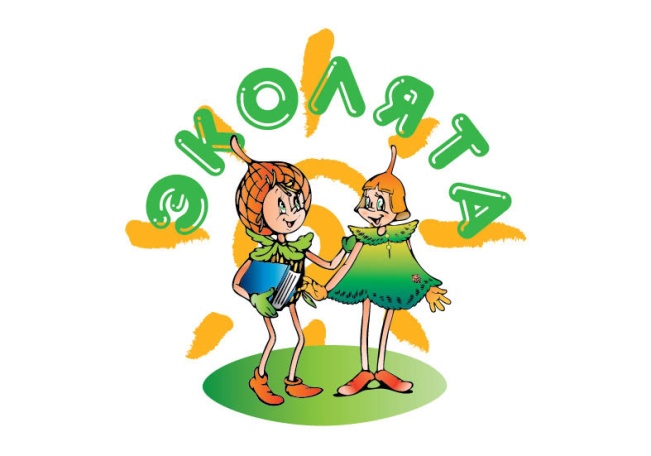 фестиваля «Экодетство» в рамках всероссийского «Праздника Эколят – Молодых защитников Природы» под девизом «Дети за сохранение природы!»Время и место проведения: 19 июня 2017 года, 10.00-11.10 час. Дворец культуры «Космос» (г. Киров, ул. Пугачева, д. 18)Ведущие – студент ВГУ (молодой эколог), друзья Эколят – Умница, Шалун, Елочка и Тихоня (учащиеся КОГОАУ Лицей естественных наук»)№ п/пНазвание выступленияВыступающий1Презентация «Как прекрасен этот мир посмотри» (фотографии о природе Вятского края с музыкальным сопровождением) Подготовлена Балахничевой Л.Л., ст. методистом, КОГОБУ ДО «Дворец творчества – Мемориал»2Танец «Свет, который мы дарим друг другу» Эстрадно-цирковая студия «Виктория» Центр развития творчества детей и юношества «Радуга» города Кирова3Приветствие участников фестиваля Кочетков Максим Николаевич, и.о. заместителя Председателя Правительства Кировской области4Песня «Мы вместе»Ансамбль эстрадной песни «Детвора»  Дворца творчества – Мемориал5Посвящение в эколятаАлбегова Алла Викторовна, и.о. министра охраны окружающей среды Кировской областиПосвящение в эколята делегаций образовательных и культурно-просветительских учреждений совместно со сказочными героями эколят6Презентация «Эколята – молодые защитники природы в действии»Подготовлена министерством охраны окружающей среды Кировской области7Танец «Моли»Эстрадно-цирковая студия «Виктория» Центр развития творчества детей и юношества «Радуга» города Кирова8Награждение по областному конкурсу-фестивалю «Гимн воде» Домрачева Любовь Гордеевна, заместитель начальника отдела водных ресурсов Камского Бассейнового Водного Управления  9Реактивная экологическая зарядкаВедущий и сказочные герои10Демонстрация коллекции одежды «Птички-невелички» Детский театр моды «Рукодельница» Центр развития творчества детей и юношества «Радуга» города Кирова11Мультфильм «Мусорные истории» Центр технического творчества г. Кирова12Реактив-шоу «Посвящение в эколята»Студенты и преподаватели Института химии и экологии Вятского государственного университета